Outstanding Club Senior Service Award 2018-2019LaMissTenn district, key club international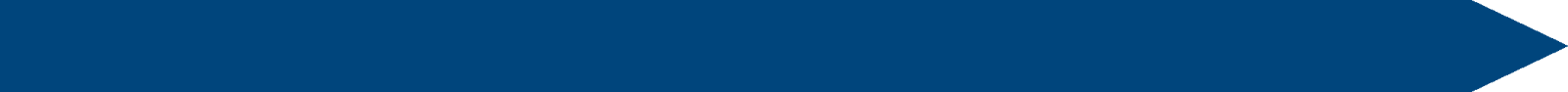 The Outstanding Club Services Award recognizes the senior year Key Clubber with the most amount of service hours in the LaMissTenn District while making an impact on your club.  To be eligible for this award, you must fully and accurately complete the following form:Applicant Name:  _________________________________________________________Club:____________________________________________________ Division:_______Name of Contact Person:___________________________________________________ Telephone:(_____)_____________________ Email:_____________________________ Please attach a 250 word minimum written section on how you have served your home, school and community. Completed Service Projects in 2018-2019: (Reminder:  Attending Club Meetings do not qualify as service hours for this award)*You may include a separate sheet if you run out of space provided*Total Overall Number of Service Hours:___________*Please note that your club meetings are not accounted for service hours to qualify for this project*
Comments (any extenuating circumstances, difficulties, etc. in performing these activities):
________________________________________________________________________________________________________________________________________________________________________________________________________________________ CERTIFICATION:
This certifies that we, the undersigned, have truthfully filled out this form and that the activities described in this report and the preparations for this report were performed by official Key Club members. ___________________________________     ________________________________ Faculty Advisor 					Club PresidentDescribe the ProjectDate of CompletionTotal # HoursDescribe your role for this service project?12345678910111213141516171819